附件2融合报道、应用创新参评作品推荐表此表可从中国记协网（www.zgjx.cn）下载。《小康路上故事多》作品二维码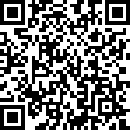 《小康路上故事多》作品截图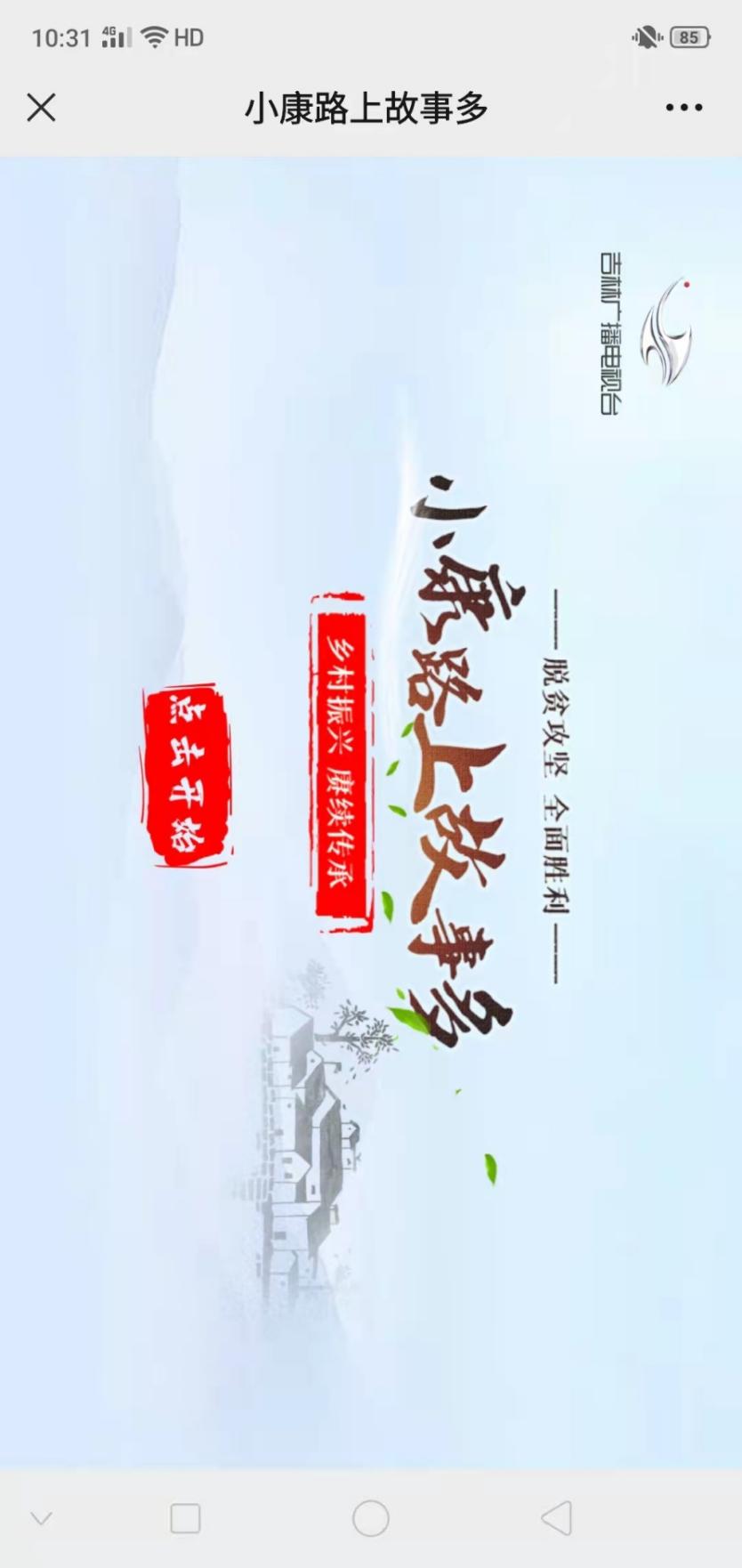 作品标题小康路上故事多小康路上故事多小康路上故事多参评项目融合报道融合报道融合报道主创人员集体（谢荣、庄谦宇、刘金红、刘飞、王跃宇、刘家骥、王晓宇、张思博、冯柏春、肖妍、苗沛增、刘洋）集体（谢荣、庄谦宇、刘金红、刘飞、王跃宇、刘家骥、王晓宇、张思博、冯柏春、肖妍、苗沛增、刘洋）集体（谢荣、庄谦宇、刘金红、刘飞、王跃宇、刘家骥、王晓宇、张思博、冯柏春、肖妍、苗沛增、刘洋）编辑刘飞、王跃宇、刘家骥刘飞、王跃宇、刘家骥刘飞、王跃宇、刘家骥原创单位吉林广播电视台吉林广播电视台吉林广播电视台发布平台吉视通客户端吉视通客户端吉视通客户端发布日期2021年3月30日15时15分2021年3月30日15时15分2021年3月30日15时15分2021年3月30日15时15分2021年3月30日15时15分2021年3月30日15时15分2021年3月30日15时15分作品链接和二维码作品简介（含采编过程）2021年2月25日，习近平总书记在全国脱贫攻坚总结表彰大会上庄严宣告，我国脱贫攻坚战取得了全面胜利。在这光荣的历史时刻，吉林网络广播电视台策划推出《小康路上故事多》，通过多路记者蹲点采访深入挖掘告别贫困的人们和驻村第一书记在过去几年间“想在一起、过在一起、干在一起”的难忘历程，以记者讲述的方式凝练成“一顿饭”“一封信”“一首歌”“全家福”等六个故事，以H5技术创新形式铺陈故事典型场景，实现多种媒介资源、生产要素的有效整合，带给用户新颖别致的观看体验。作品在吉视通客户端发布后，点击量达到2.8万+，H5独立链接点击量14.5万+，引起众多网友共鸣、共情。2021年2月25日，习近平总书记在全国脱贫攻坚总结表彰大会上庄严宣告，我国脱贫攻坚战取得了全面胜利。在这光荣的历史时刻，吉林网络广播电视台策划推出《小康路上故事多》，通过多路记者蹲点采访深入挖掘告别贫困的人们和驻村第一书记在过去几年间“想在一起、过在一起、干在一起”的难忘历程，以记者讲述的方式凝练成“一顿饭”“一封信”“一首歌”“全家福”等六个故事，以H5技术创新形式铺陈故事典型场景，实现多种媒介资源、生产要素的有效整合，带给用户新颖别致的观看体验。作品在吉视通客户端发布后，点击量达到2.8万+，H5独立链接点击量14.5万+，引起众多网友共鸣、共情。2021年2月25日，习近平总书记在全国脱贫攻坚总结表彰大会上庄严宣告，我国脱贫攻坚战取得了全面胜利。在这光荣的历史时刻，吉林网络广播电视台策划推出《小康路上故事多》，通过多路记者蹲点采访深入挖掘告别贫困的人们和驻村第一书记在过去几年间“想在一起、过在一起、干在一起”的难忘历程，以记者讲述的方式凝练成“一顿饭”“一封信”“一首歌”“全家福”等六个故事，以H5技术创新形式铺陈故事典型场景，实现多种媒介资源、生产要素的有效整合，带给用户新颖别致的观看体验。作品在吉视通客户端发布后，点击量达到2.8万+，H5独立链接点击量14.5万+，引起众多网友共鸣、共情。2021年2月25日，习近平总书记在全国脱贫攻坚总结表彰大会上庄严宣告，我国脱贫攻坚战取得了全面胜利。在这光荣的历史时刻，吉林网络广播电视台策划推出《小康路上故事多》，通过多路记者蹲点采访深入挖掘告别贫困的人们和驻村第一书记在过去几年间“想在一起、过在一起、干在一起”的难忘历程，以记者讲述的方式凝练成“一顿饭”“一封信”“一首歌”“全家福”等六个故事，以H5技术创新形式铺陈故事典型场景，实现多种媒介资源、生产要素的有效整合，带给用户新颖别致的观看体验。作品在吉视通客户端发布后，点击量达到2.8万+，H5独立链接点击量14.5万+，引起众多网友共鸣、共情。2021年2月25日，习近平总书记在全国脱贫攻坚总结表彰大会上庄严宣告，我国脱贫攻坚战取得了全面胜利。在这光荣的历史时刻，吉林网络广播电视台策划推出《小康路上故事多》，通过多路记者蹲点采访深入挖掘告别贫困的人们和驻村第一书记在过去几年间“想在一起、过在一起、干在一起”的难忘历程，以记者讲述的方式凝练成“一顿饭”“一封信”“一首歌”“全家福”等六个故事，以H5技术创新形式铺陈故事典型场景，实现多种媒介资源、生产要素的有效整合，带给用户新颖别致的观看体验。作品在吉视通客户端发布后，点击量达到2.8万+，H5独立链接点击量14.5万+，引起众多网友共鸣、共情。2021年2月25日，习近平总书记在全国脱贫攻坚总结表彰大会上庄严宣告，我国脱贫攻坚战取得了全面胜利。在这光荣的历史时刻，吉林网络广播电视台策划推出《小康路上故事多》，通过多路记者蹲点采访深入挖掘告别贫困的人们和驻村第一书记在过去几年间“想在一起、过在一起、干在一起”的难忘历程，以记者讲述的方式凝练成“一顿饭”“一封信”“一首歌”“全家福”等六个故事，以H5技术创新形式铺陈故事典型场景，实现多种媒介资源、生产要素的有效整合，带给用户新颖别致的观看体验。作品在吉视通客户端发布后，点击量达到2.8万+，H5独立链接点击量14.5万+，引起众多网友共鸣、共情。2021年2月25日，习近平总书记在全国脱贫攻坚总结表彰大会上庄严宣告，我国脱贫攻坚战取得了全面胜利。在这光荣的历史时刻，吉林网络广播电视台策划推出《小康路上故事多》，通过多路记者蹲点采访深入挖掘告别贫困的人们和驻村第一书记在过去几年间“想在一起、过在一起、干在一起”的难忘历程，以记者讲述的方式凝练成“一顿饭”“一封信”“一首歌”“全家福”等六个故事，以H5技术创新形式铺陈故事典型场景，实现多种媒介资源、生产要素的有效整合，带给用户新颖别致的观看体验。作品在吉视通客户端发布后，点击量达到2.8万+，H5独立链接点击量14.5万+，引起众多网友共鸣、共情。社会效果作品充分展现了在党的领导下我国脱贫攻坚取得的历史性功绩，以及脱贫奔小康的村民们赓续传承脱贫攻坚精神、开启乡村振兴新生活的决心和信心。作品发布后，被多家媒体平台转载转发，相关视频在电视端连续播出，融合传播效果较好。作品充分展现了在党的领导下我国脱贫攻坚取得的历史性功绩，以及脱贫奔小康的村民们赓续传承脱贫攻坚精神、开启乡村振兴新生活的决心和信心。作品发布后，被多家媒体平台转载转发，相关视频在电视端连续播出，融合传播效果较好。作品充分展现了在党的领导下我国脱贫攻坚取得的历史性功绩，以及脱贫奔小康的村民们赓续传承脱贫攻坚精神、开启乡村振兴新生活的决心和信心。作品发布后，被多家媒体平台转载转发，相关视频在电视端连续播出，融合传播效果较好。作品充分展现了在党的领导下我国脱贫攻坚取得的历史性功绩，以及脱贫奔小康的村民们赓续传承脱贫攻坚精神、开启乡村振兴新生活的决心和信心。作品发布后，被多家媒体平台转载转发，相关视频在电视端连续播出，融合传播效果较好。作品充分展现了在党的领导下我国脱贫攻坚取得的历史性功绩，以及脱贫奔小康的村民们赓续传承脱贫攻坚精神、开启乡村振兴新生活的决心和信心。作品发布后，被多家媒体平台转载转发，相关视频在电视端连续播出，融合传播效果较好。作品充分展现了在党的领导下我国脱贫攻坚取得的历史性功绩，以及脱贫奔小康的村民们赓续传承脱贫攻坚精神、开启乡村振兴新生活的决心和信心。作品发布后，被多家媒体平台转载转发，相关视频在电视端连续播出，融合传播效果较好。作品充分展现了在党的领导下我国脱贫攻坚取得的历史性功绩，以及脱贫奔小康的村民们赓续传承脱贫攻坚精神、开启乡村振兴新生活的决心和信心。作品发布后，被多家媒体平台转载转发，相关视频在电视端连续播出，融合传播效果较好。初评评语（推荐理由）作品主题鲜明、内涵丰富、形式新颖，立体传播效果较好，创新运用多媒体手段将重大主题凝练成六个故事，以H5技术创新形式铺陈故事典型场景吸引用户点击参与作品展示，交互性强，观看体验好。签名：                          （加盖单位公章）                               2022年  月  日作品主题鲜明、内涵丰富、形式新颖，立体传播效果较好，创新运用多媒体手段将重大主题凝练成六个故事，以H5技术创新形式铺陈故事典型场景吸引用户点击参与作品展示，交互性强，观看体验好。签名：                          （加盖单位公章）                               2022年  月  日作品主题鲜明、内涵丰富、形式新颖，立体传播效果较好，创新运用多媒体手段将重大主题凝练成六个故事，以H5技术创新形式铺陈故事典型场景吸引用户点击参与作品展示，交互性强，观看体验好。签名：                          （加盖单位公章）                               2022年  月  日作品主题鲜明、内涵丰富、形式新颖，立体传播效果较好，创新运用多媒体手段将重大主题凝练成六个故事，以H5技术创新形式铺陈故事典型场景吸引用户点击参与作品展示，交互性强，观看体验好。签名：                          （加盖单位公章）                               2022年  月  日作品主题鲜明、内涵丰富、形式新颖，立体传播效果较好，创新运用多媒体手段将重大主题凝练成六个故事，以H5技术创新形式铺陈故事典型场景吸引用户点击参与作品展示，交互性强，观看体验好。签名：                          （加盖单位公章）                               2022年  月  日作品主题鲜明、内涵丰富、形式新颖，立体传播效果较好，创新运用多媒体手段将重大主题凝练成六个故事，以H5技术创新形式铺陈故事典型场景吸引用户点击参与作品展示，交互性强，观看体验好。签名：                          （加盖单位公章）                               2022年  月  日作品主题鲜明、内涵丰富、形式新颖，立体传播效果较好，创新运用多媒体手段将重大主题凝练成六个故事，以H5技术创新形式铺陈故事典型场景吸引用户点击参与作品展示，交互性强，观看体验好。签名：                          （加盖单位公章）                               2022年  月  日联系人周敏邮箱jlntv@jlntv.cnjlntv@jlntv.cnjlntv@jlntv.cn手机13843068954地址长春市卫星路2066号长春市卫星路2066号长春市卫星路2066号长春市卫星路2066号长春市卫星路2066号邮编130033